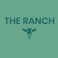 Complaint Procedure  Policy  Approved by: Board of Directors Last reviewed on: January 2024  Next review due by: January 2025Page | 1 1. Aims  The Ranch aims to meet its statutory obligations when responding to complaints from parents of children at  The Ranch, and others.  When responding to complaints, we aim to:  Be impartial and non-adversarial  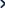 Facilitate a full and fair investigation by an independent person or panel, where necessary  Address all the points at issue and provide an effective and prompt response  Respect complainants’ desire for confidentiality  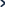 Treat complainants with respect and courtesy  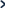 Make sure that any decisions we make are lawful, rational, reasonable, fair and proportionate, in line with  the principles of administrative law  Keep complainants informed of the progress of the complaints process  Consider how the complaint can feed into The Ranch improvement evaluation processes  We try to resolve concerns or complaints by informal means wherever possible. Where this is not possible,  formal procedures will be followed.  The Ranch will aim to give the complainant the opportunity to complete the complaints procedure in full.  To support this, we will make sure we publicise the existence of this policy and make it available on the Ranch  website.  Throughout the process, we will be sensitive to the needs of all parties involved, and make any reasonable  adjustments needed to accommodate individuals.  2. Legislation and guidance  This document meets the requirements set out in part 7 of the schedule to the Education (Independent School Standards) Regulations 2014, which states that we must have and make available a written procedure to deal  with complaints from parents of children at The Ranch It is also based on guidance published by the Education and Skills Funding Agency (ESFA) on creating a complaints procedure that complies with the above regulations, and refers to good practice guidance on setting up complaints procedures from the Department for Education (DfE).  3. Definitions and scope  3.1 Definitions  The DfE guidance explains the difference between a concern and a complaint:  A concern is defined as “an expression of worry or doubt over an issue considered to be important for  which reassurances are sought”  A complaint is defined as “an expression of dissatisfaction however made, about actions taken or a lack  of action”  3.2 Scope  The Ranch intends to resolve complaints informally where possible, at the earliest possible stage.  There may be occasions when complainants would like to raise their concerns formally. This policy outlines  the procedure relating to handling such complaints.  This policy does not cover complaints procedures relating to: Page | 2 Admissions  Statutory assessments of special educational needs (SEN)  Safeguarding matters  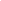 Exclusion  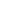 Whistle-blowing  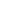 Staff grievances  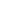 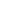 Staff discipline  Please see our separate policies for procedures relating to these types of complaint.  Complaints about services provided by other providers who use Ranch premises or facilities should be  directed to the provider concerned.  4. Roles and responsibilities  4.1 The complainant  The complainant will get a more effective and timely response to their complaint if they:  Follow these procedures  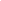 Co-operate with The Ranch throughout the process, and respond to deadlines and communication  promptly  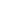 Ask for assistance as needed  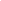 Treat all those involved with respect  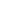 Not publish details about the complaint on social media  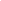 4.2 The investigator  An individual will be appointed to look into the complaint and establish the facts. They will:  Interview all relevant parties, keeping notes  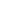 Consider records and any written evidence and keep these securely  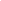 Prepare a comprehensive report to the directors which includes the facts and potential solutions  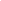 4.3 The complaints co-ordinator  The complaints co-ordinator can be:  The designated complaints Director 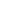 Any other staff member providing administrative support  The complaints co-ordinator will:  Keep the complainant up to date at each stage in the procedure  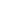 Make sure the process runs smoothly by liaising with staff members and directors Be aware of issues relating to:  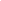 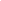 o Sharing third party information  o Additional support needed by complainants, for example interpretation support or where the  complainant is a child or young person Keep records 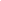 Page | 3 5. Principles for investigation  When investigating a complaint, we will try to clarify:  What has happened  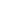 Who was involved  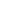 What the complainant feels would put things right  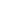 5.1 Time scales  The complainant must raise the complaint within two weeks of the incident. If the complaint is about a series  of related incidents, they must raise the complaint within 2 weeks of the last incident.  We will consider exceptions to this time frame in circumstances where there were valid reasons for not making  a complaint at that time and the complaint can still be investigated in a fair manner for all involved.  When complaints are made from term time, we will consider them to have been received on the first school  day after the holiday period.  If at any point we cannot meet the time scales we have set out in this policy, we will:  Set new time limits with the complainant  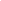 Send the complainant details of the new deadline and explain the delay  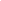 6. Stages of complaint  6.1 Stage 1: informal  The Ranch will take informal concerns seriously and make every effort to resolve the matter quickly. It may be  the case that the provision or clarification of information will resolve the issue.  The complainant should raise the complaint as soon as possible with the relevant member of staff either in  person or by letter, telephone, or email.  The Ranch will acknowledge informal complaints within 5 working days and investigate and provide a  response within 15 working days.  The informal stage will involve a meeting between the complainant and a director as appropriate.  If the complaint is not resolved informally, it will be escalated to a formal complaint.  6.2 Stage 2: formal  Formal complaints can be raised:  By letter or email  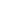 By a third party acting on behalf of the complainant in writing  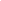 The complainant should provide details such as relevant dates, times, and the names of witnesses of events,  alongside copies of any relevant documents, and what they feel would resolve the complaint. If complainants  need assistance raising a formal complaint, they can contact the school office.  The Admin team will record the date the complaint is received and will acknowledge receipt of the complaint in  writing (either by letter or email) within 5 working days.  The directors will call a meeting to clarify concerns and seek a resolution. The complainant may be  accompanied to this meeting and should inform the school of the identity of their companion in advance.  In certain circumstances, The Ranch may need to refuse a request for a particular individual to attend any  such meeting – for example, if there is a conflict of interest. If this is the case, The Ranch will notify the  complainant as soon as they are aware, so that the complainant can arrange alternative accompaniment. Page | 4 The directors (or other person appointed by the directors for this purpose) will then conduct their own  investigation. The written conclusion of this investigation will be sent to the complainant within 15 working days.  7. Persistent complaints  7.1 Unreasonably persistent complaints  Most complaints raised will be valid, and therefore we will treat them seriously. However, a complaint may  become unreasonable if the person:  Has made the same complaint before, and it’s already been resolved by following The Ranch’s complaints  procedure  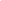 Makes a complaint that is obsessive, persistent, harassing, prolific, defamatory, or repetitive  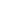 Insists on pursuing a complaint that is unfounded, or out of scope of the complaint’s procedure, beyond all  reason 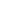 Pursues a valid complaint, but in an unreasonable manner e.g., refuses to articulate the complaint,  refuses to co-operate with this complaint’s procedure, or insists that the complaint is dealt with in ways  that are incompatible with this procedure and the time frames it sets out  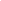 Makes a complaint designed to cause disruption, annoyance, or excessive demands on Ranch time  Seeks unrealistic outcomes, or a solution that lacks any serious purpose or value  Steps we will take  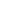 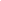 We will take every reasonable step to address the complainant’s concerns and give them a clear statement of  our position and their options. We will maintain our role as an objective arbiter throughout the process,  including when we meet with individuals. We will follow our complaints procedure as normal (as outlined  above) wherever possible.  If the complainant continues to contact the school in a disruptive way, we may put communications strategies  in place. We may:  Give the complainant a single point of contact via an email address  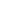 Limit the number of times the complainant can make contact, such as a fixed number per term  Ask the complainant to engage a third party to act on their behalf, such as Citizens Advice Put any other strategy in place as necessary  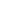 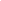 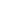 Stopping responding  We may stop responding to the complainant when all these factors are met:  We believe we have taken all reasonable steps to help address their concerns  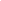 We have provided a clear statement of our position and their options  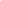 The complainant contacts us repeatedly, and we believe their intention is to cause disruption or  inconvenience  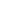 Where we stop responding, we will inform the individual that we intend to do so. We will also explain that we  will still consider any new complaints they make.  In response to any serious incident of aggression or violence, we will immediately inform the police and  communicate our actions in writing. This may include barring an individual from Ranch sitePage | 5 8. Record keeping  The Ranch will record the progress of all complaints, including information about actions taken at all stages,  the stage at which the complaint was resolved, and the final outcome. The records will also include copies of  letters and emails, and notes relating to meetings and phone calls.  This material will be treated as confidential and held centrally and will be viewed only by those involved in  investigating the complaint or on the review panel.  This is except where the secretary of state (or someone acting on their behalf) or the complainant requests  access to records of a complaint through a freedom of information (FOI) request or through a subject access  request under the terms of the Data Protection Act, or where the material must be made available during a  inspection.  Records of complaints will be kept securely, only for as long as necessary and in line with data protection law,  our privacy notices.  The details of the complaint, including the names of individuals involved, will not be shared with the whole  governing board in case a review panel needs to be organised at a later point.  9. Learning lessons  The directors board will review any underlying issues raised by complaints where appropriate, and respecting  confidentiality, to determine whether there are any improvements that The Ranch can make to its procedures  or practice to help prevent similar events in the future. Page | 6 